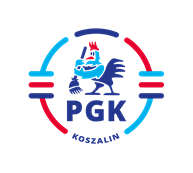 Koszalin, dnia 10.09.2021 r.Nr postępowania: 2021/BZP 00166673/01Nr referencyjny 37Identyfikator postępowania    ocds-148610-ea764ccd-0b16-11ec-b885-f28f91688073INFORMACJA Z OTWARCIA OFERT  zgodnie z art. 222 ust. 5 ustawy z dnia 11 września 2019 r.Prawo zamówień publicznych (  t.j. Dz.U. z 2021 r. poz. 1129 z późn. zm.).Dotyczy: Postępowania w trybie podstawowym bez przeprowadzania negocjacji na podstawie wymagań zawartych  w art. 275 pkt 1 w/w Ustawy na zadanie pn.: „Dostawa soli drogowej do zwalczania skutków zimy do siedziby Zamawiającego, w ilości do   2000 Mg (ton)”.”Ofertę złożył następujący Wykonawca:KOPALNIA SOLI „KŁODAWA” S.A. 62-650 Kłodawa, Aleja 1000-lecia 2•	Cena   netto  682.000,00 zł •	termin płatności   21 dni
 